ФЕДЕРАЛЬНОЕ АГЕНТСТВО ЖЕЛЕЗНОДОРОЖНОГО ТРАНСПОРТА Федеральное государственное бюджетное образовательное учреждение высшего образования«Петербургский государственный университет путей сообщения Императора Александра I»(ФГБОУ ВО ПГУПС)Кафедра «Мосты»РАБОЧАЯ ПРОГРАММАдисциплины «ЗАВОДСКОЕ ИЗГОТОВЛЕНИЕ МОСТОВЫХ КОНСТРУКЦИЙ» (Б1.В.ДВ.4.1)для специальности23.05.06 «Строительство железных дорог, мостов и транспортных тоннелей» по специализации «Мосты» Форма обучения – очная, очно-заочная, заочнаяСанкт-Петербург2016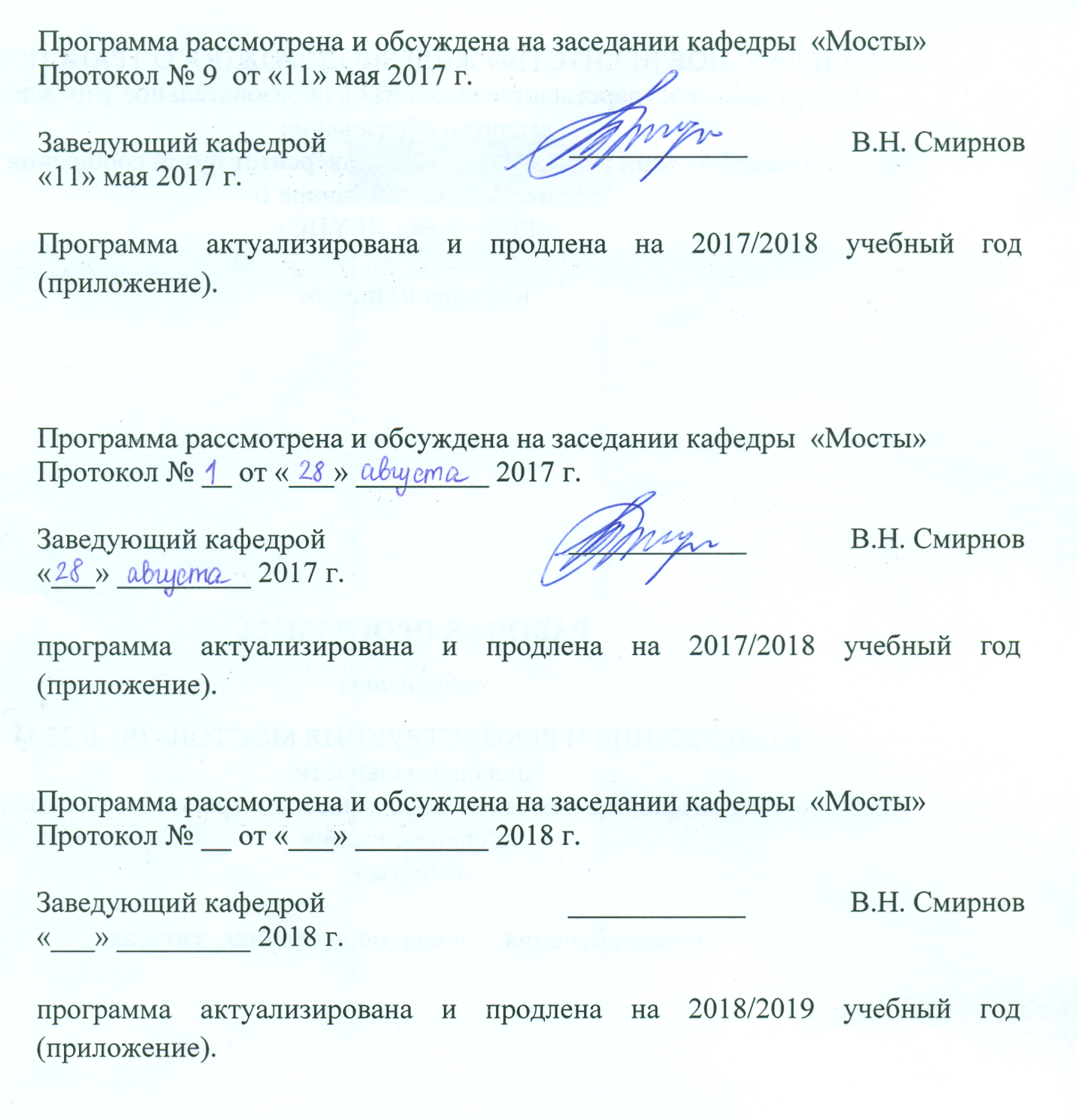 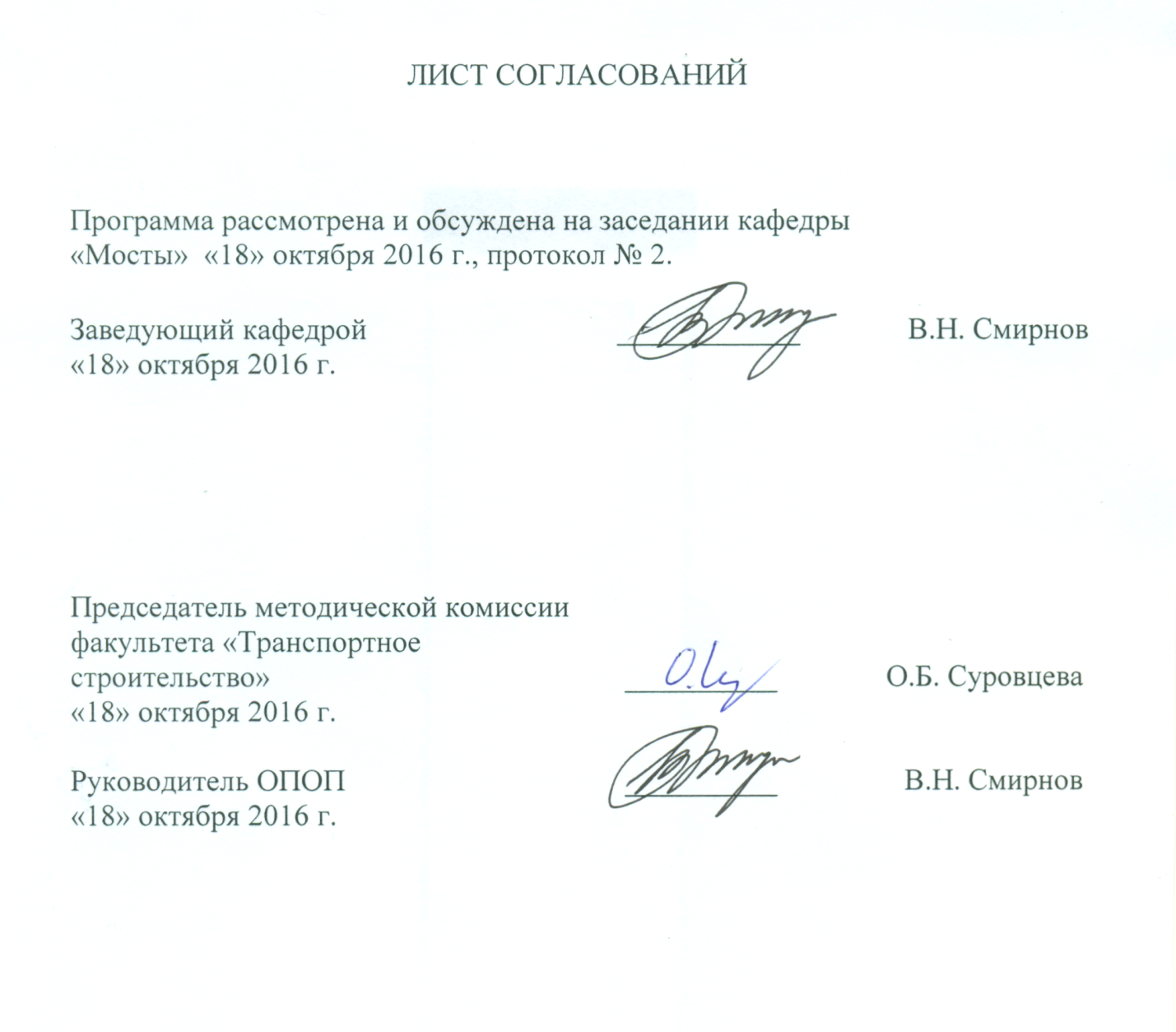 1. Цели и задачи дисциплиныРабочая программа составлена в соответствии с ФГОС, утвержденным приказом Министерства образовании и науки Российской Федерации от 12.09.2016 № 1160 по специальности 23.05.06 «Строительство железных дорог, мостов и транспортных тоннелей», по дисциплине «Заводское изготовление мостовых конструкций». Целью изучения дисциплины «Заводское изготовление мостовых конструкций» являются:приобретение совокупности знаний, умений и навыков для применения их в сфере профессиональной деятельности по организации и проведения необходимых работ, обеспечивающих решение вопросов технологии строительства мостовых сооружений на железных дорогах;формирование характера мышления и ценностных ориентаций, при которых вопросы  строительства  мостовых сооружений рассматриваются в неразрывном единстве эффективности профессиональной деятельности и эксплуатационной надежности транспортных сооружений.Для достижения поставленных целей решаются следующие задачи:рассмотрение вопросов сбора, систематизации и анализа информационных исходных данных, необходимых для строительства мостовых сооружений с применением сборных конструкций заводского и полигонного изготовления на железных  дорогах; рассмотрение общих вопросов технологии строительства  мостовых сооружений с применением  сборных конструкций; технико-экономическое обоснование  и принятие оптимальных технологических решений; ознакомление со способами организации изготовления сборных конструкций мостовых сооружений в тесной взаимосвязи с направлениями научно-технического прогресса в области  технологии их возведения;развитие у студентов практических навыков по проектированию технологии изготовления сборных мостовых конструкций и их монтажа.2. Перечень планируемых результатов обучения по дисциплине, соотнесенных с планируемыми результатами освоения основной профессиональной образовательной программыВ результате освоения дисциплины обучающийся должен:ЗНАТЬ:особенности заводского и полигонного изготовления мостовых конструкций;современные технологические схемы сооружения мостов с применением сборных конструкций;организационную структуру заводов и полигонов по изготовлению сборных мостовых конструкций.УМЕТЬ:разрабатывать технологические схемы на строительство новых и капитальный ремонт эксплуатируемых мостовых сооружений с применением сборных (клееных деревянных, металлических и железобетонных) мостовых  конструкций.ВЛАДЕТЬ:приемами выполнения различных технологических операций по изготовлению сборных элементов мостов;методами технико-экономического анализа по оценке работ с изготовлением и монтажом сборных конструкций.Приобретенные знания, умения, навыки и/или опыт деятельности, характеризующие формирование компетенций, осваиваемые в данной дисциплине, позволяют решать профессиональные задачи, приведенные в соответствующем перечне по видам профессиональной деятельности в п. 2.4 общей характеристики основной профессиональной образовательной программы (ОПОП).Изучение дисциплины направлено на формирование следующих профессиональных компетенций (ПК), соответствующих виду профессиональной деятельности, на который ориентирована программа специалитета:Изучение дисциплины направлено на формирование следующих производственно-технологическая деятельность:способностью разрабатывать и осуществлять мероприятия по соблюдению правил техники безопасности, производственной санитарии, пожарной безопасности и норм охраны труда при строительстве, эксплуатации, техническом обслуживании и ремонте транспортных путей и сооружений (ПК-5);умением организовывать работу профессиональных коллективов исполнителей, находить и принимать управленческие решения в области организации производства и труда, организовывать работу по повышению квалификации персонала (ПК-8).Изучение дисциплины направлено на формирование следующей профессионально-специализированной компетенции (ПСК), соответствующей специализации программы специалитета:- владением методами расчета и конструирования несущих элементов мостовых конструкций и других инженерных сооружений мостового перехода (ПСК-3.4).Область профессиональной деятельности обучающихся, освоивших данную дисциплину, приведена в п. 2.1 общей характеристики ОПОП.Объекты профессиональной деятельности обучающихся, освоивших данную дисциплину, приведены в п. 2.2 общей характеристики ОПОП.3. Место дисциплины в структуре основной профессиональной образовательной программыДисциплина «Заводское изготовление мостовых конструкций» (Б1.В.ДВ.4.1)  относится к вариативной части  цикла и является дисциплиной по выбору студента.4. Объем дисциплины и виды учебной работыДля очной формы обучения Для очно-заочной формы обучения Для заочной формы обучения 5. Содержание и структура дисциплины5.1 Содержание дисциплины5.2 Разделы дисциплины и виды занятийДля очной формы обучения Для очно-заочной формы обучения Для заочной формы обучения 6. Перечень учебно-методического обеспечения для самостоятельной работы обучающихся по дисциплине7. Фонд оценочных средств для проведения текущего контроля успеваемости и промежуточной аттестации обучающихся по дисциплинеФонд оценочных средств по дисциплине «Заводское изготовление мостовых конструкций » является неотъемлемой частью рабочей программы и представлен отдельным документом, рассмотренным на заседании кафедры «Мосты» и утвержденным заведующим кафедрой.8. Перечень основной и дополнительной учебной литературы, нормативно-правовой документации и других изданий, необходимых для освоения дисциплины.8.1 Перечень основной учебной литературы, необходимой для освоения дисциплины1. Смирнов В.Н., Строительство мостов и труб. – СПб.: Изд-во  ДНК, 2007. – 288 с.2. Смирнов В.Н., Строительство городских мостовых сооружений. – СПб.: Изд-во ДНК, 2010. – 432 с.8.2 Перечень дополнительной учебной литературы, необходимой для освоения дисциплины1. С.Ю. Каптелин. Заводское изготовление конструкций: мостовых сооружений. учеб. пособие / С.Ю. Каптелин. – СПб.: ФГБОУ ВПО ПГУПС, 2014. – 56 с.8.3 Перечень нормативно-правовой документации, необходимой для освоения дисциплины1. Постановление правительства РФ. О составе разделов проектной документации и требования к их содержанию [Текст]: постановление правительства: [принят 16.02.2008 № 87]. - М.: "Российская газета" от 27.02.08 г. N 41, в Собрании законодательства РФ от 25.02.08 г. N 8 ст. 744.8.4   Другие издания, необходимые для освоения дисциплиныНе используются.9. Перечень ресурсов информационно-телекоммуникационной сети «Интернет», необходимых для освоения дисциплиныЛичный кабинет обучающегося и электронная информационно-образовательная среда. [Электронный ресурс]. – Режим доступа: http://sdo.pgups.ru/  (для доступа к полнотекстовым документам требуется авторизация).  Электронно-библиотечная система ibooks.ru [Электронный ресурс]. Режим доступа:  http://ibooks.ru/ — Загл. с экрана.Электронно-библиотечная система ЛАНЬ [Электронный ресурс]. Режим доступа:  https://e.lanbook.com/books — Загл. с экрана.10. Методические указания для обучающихся по освоению дисциплиныПорядок изучения дисциплины следующий:Освоение разделов дисциплины производится в порядке, приведенном в разделе 5 «Содержание и структура дисциплины». Обучающийся должен освоить все разделы дисциплины с помощью учебно-методического обеспечения, приведенного в разделах 6, 8 и 9 рабочей программы. Для формирования компетенций обучающийся должен представить выполненные типовые контрольные задания или иные материалы, необходимые для оценки знаний, умений, навыков и (или) опыта деятельности, предусмотренные текущим контролем (см. фонд оценочных средств по дисциплине).По итогам текущего контроля по дисциплине, обучающийся должен пройти промежуточную аттестацию (см. фонд оценочных средств по дисциплине). 11. Перечень информационных технологий, используемых при осуществлении образовательного процесса по дисциплине, включая перечень программного обеспечения и информационных справочных системПри осуществлении образовательного процесса по дисциплине «ЗАВОДСКОЕ ИЗГОТОВЛЕНИЕ МОСТОВЫХ КОНСТРУКЦИЙ» используются следующие информационные технологии:технические средства (персональные компьютеры, интерактивная доска);методы обучения с использованием информационных технологий (компьютерное тестирование, демонстрация мультимедийных материалов).Дисциплина обеспечена необходимым комплектом лицензионного программного обеспечения, установленного на технических средствах, размещенных в специальных помещениях и помещениях для самостоятельной работы в соответствии с расписанием занятий. 12. Описание материально-технической базы, необходимой для осуществления образовательного процесса по дисциплинеМатериально-техническая база обеспечивает проведение всех видов учебных занятий, предусмотренных учебным планом по данной специальности и соответствует действующим санитарным и противопожарным нормам и правилам.Она содержит специальные помещения -  учебные аудитории  для проведения занятий лекционного типа, практических занятий и занятий  семинарского типа, групповых и индивидуальных консультаций, текущего контроля и промежуточной аттестации, а также помещения для самостоятельной работы и помещения для хранения и профилактического обслуживания учебного оборудования. Помещения на семестр учебного года выделяются в соответствии с расписанием занятий.Специальные помещения укомплектованы специализированной мебелью и техническими средствами обучения, служащими для представления учебной информации большой аудитории.Для проведения занятий лекционного типа предлагаются наборы демонстрационного оборудования, обеспечивающие тематические иллюстрации, соответствующие примерным программам дисциплин, рабочим учебным программам дисциплин.Помещения для самостоятельной работы обучающихся оснащены компьютерной техникой с возможностью подключения к сети «Интернет» и обеспечением доступа в электронную информационно-образовательную среду организации.Вид учебной работыВсего часовСеместрВид учебной работыВсего часов8Контактная работа (по видам учебных занятий)В том числе:лекции (Л)практические занятия (ПЗ)лабораторные работы (ЛР)321616-321616-Самостоятельная работа (СРС) (всего)4040Контроль   --Форма контроля знанийЗЗОбщая трудоемкость: час / з.е.72 / 272 / 2Вид учебной работыВсего часовСеместрВид учебной работыВсего часов11Контактная работа (по видам учебных занятий)В том числе:лекции (Л)практические занятия (ПЗ)лабораторные работы (ЛР)361818-361818-Самостоятельная работа (СРС) (всего)3636Контроль   --Форма контроля знанийЗЗОбщая трудоемкость: час / з.е.72 / 272 / 2Вид учебной работыВсего часовКурсВид учебной работыВсего часов6Контактная работа (по видам учебных занятий)В том числе:лекции (Л)практические занятия (ПЗ)лабораторные работы (ЛР)1266-1266-Самостоятельная работа (СРС) (всего)5656Контроль  44Форма контроля знанийЗЗОбщая трудоемкость: час / з.е.72 / 272 / 2№ п/пНаименование раздела дисциплиныСодержание раздела1Изготовление сборных мостовых клееных конструкцийИзготовление клееных и клеефанерных балок пролетных строений мостов на заводе Изготовление клееных элементов опорИзготовление дерево-железобетонных пролётных строений 2Изготовление сборных мостовых железобетонных конструкций (МЖБК)Заводы и полигоны по изготовлению сборных МЖБКТехнология изготовления балочных МЖБКОсобенности изготовления железобетонных свай и свай-оболочекКонтроль качества МЖБК3Заводское изготовление элементов  металлических пролетных строений Организация изготовления мостовых металлических конструкций (ММК)пролетных строенийТехнология изготовления сварных конструкцийКонструкция кондукторов для изготовления элементов пролётных строенийАвтоматическая, полуавтоматическая и ручная сварка. Сварочные автоматыБорьба с короблением сварных элементов6.     Контроль качества сварных швов№ п/пНаименование раздела дисциплиныЛПЗЛРСРС1Изготовление сборных мостовых клееных конструкций55−132Изготовление сборных мостовых железобетонных конструкций (МЖБК)55−133Заводское изготовление элементов  металлических пролетных строений66−14ИтогоИтого1616-40№ п/пНаименование раздела дисциплиныЛПЗЛРСРС1Изготовление сборных мостовых клееных конструкций66−122Изготовление сборных мостовых железобетонных конструкций (МЖБК)66−123Заводское изготовление элементов  металлических пролетных строений66−12ИтогоИтого1818-36№ п/пНаименование раздела дисциплиныЛПЗЛРСРС1Изготовление сборных мостовых клееных конструкций22−202Изготовление сборных мостовых железобетонных конструкций (МЖБК)22−183Заводское изготовление элементов  металлических пролетных строений22−18ИтогоИтого66-56№п/пНаименование разделаПеречень учебно-методического обеспечения1Изготовление сборных мостовых клееных конструкцийСмирнов В.Н., Строительство мостов и труб. – СПб.:Изд-во  ДНК, 2007. – 288 с.Смирнов В.Н., Строительство городских мостовых сооружений. – СПб.:Изд-во ДНК, 2010. – 432 с.2Изготовление сборных мостовых железобетонных конструкций (МЖБК)Смирнов В.Н., Строительство мостов и труб. – СПб.:Изд-во  ДНК, 2007. – 288 с.Смирнов В.Н., Строительство городских мостовых сооружений. – СПб.:Изд-во ДНК, 2010. – 432 с.3Заводское изготовление элементов  металлических пролетных строенийСмирнов В.Н., Строительство мостов и труб. – СПб.:Изд-во  ДНК, 2007. – 288 с.Смирнов В.Н., Строительство городских мостовых сооружений. – СПб.:Изд-во ДНК, 2010. – 432 с.Разработчик ФОС, доцент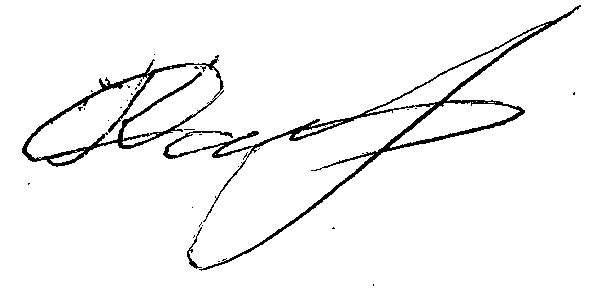 С.Ю. Каптелин«18» октября 2016 г.